Wood and Paper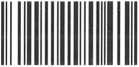 38361Dodatek č. 1 ke kupní smlouvě č. VL 415/23uzavřená dle § 2079 a násl. zákona č. 89/2012 Sb. občanského zákoníku, v účinném zněníKupující: Zastoupený: Bank, spojení: IČO/DIČ: Zápis v OR: Telefon/Fax:WOOD & PAPER a.s.Ing. Tomášem PaříkemRaiffeisenbank, a. s., č.ú. 1011010209/5500 ' 26229854/ CZ26229854u KS v Brně, odd. B, vložka 3439, 24.11.2000+420-546 418 211/+420-546 418 214Prodávající: Zastoupený: Bank, spojení: IČO/DIČ: Zápis v OR:Telefon/Fax:E-mail: Adresa:eva.vyklicka@wood-paper.czHlína 138 čp. 57, 664 91 IvančiceE-mail: Adresa:Lesy města Dvůr Králové nad Labem s.r.o.Bc. Petr KupskýČSOB a.s., č.ú. 226038589/030027553884 / CZ27553884C 25764 vedená u Krajského soudu v Hradci Královévondrousova@lesydvur.czRaisova 2824, 544 01 Dvůr Králové nad Labem, CZPředmět smlouvy:	Vláknina listnatáKonečný příjemce:	Slovwood Ružomberok, Member of Business Paper SCP, a.s.Platnost smlouvy:	1.4.2023 - 30.6.2023Pravidelnost dodávek: Prodávající se zavazuje dodávat zboží v jednotlivých sortimentech plynule a rovnoměrně tak, aby v tom, kterém měsíci trvání smlouvy byla dodána adekvátní část smluvního ročního množství s tolerancí +-5%, pokud se smluvní strany nedohodnou jinak.Ceny a množství:Kupní cena je stanovena za m3 daného sortimentu dříví v paritě FCA - naloženo na dopravním prostředku.Specifické požadavky:viz „Technicko-preberacie podmienky“ firmy Slovwood Ružomberok, a.s. www.slovwood.sk10. Závěrečné ustanoveníZvláštní ustanovení:Prodávající bere na vědomí, že konečným odběratelem dříví dle této smlouvy je Mondi Ružomberok a.s. a že množství dříví dodávané prodávajícím kupujícímu dle této smlouvy přímo závisí na odběru dříví konečným odběratelem dle jeho provozních potřeb od kupujícího. Dále prodávající bere na vědomí, že není výhradním dodavatelem dříví pro kupujícího určeného konečnému odběrateli. Pro případ, že dojde k omezení nebo zastavení výroby v závodu konečného odběratele Mondi Ružomberok a.s., se smluvní strany dohodly, že kupující je oprávněn dle své volby pozastavit dodávku dle této smlouvy po určené časové období anebo omezit množství dodaného dříví. O této skutečnosti a uplatnění a výběru svého práva informuje kupující prodávajícího bez zbytečného odkladu poté, co se o takové skutečnosti dozví. V případě omezení množství dříví určí kupující nedodané (nepožadované) množství dříví prodávajícímu adekvátně v poměru k celkovému množství dříví nedodanému konečnému odběrateli kupujícím z důvodu na straně konečného odběratele. Prodávající s tímto postupem změny plnění, respektive množství dříví souhlasí.Ostatní podmínky smlouvy zůstávají v platnosti.Podmínkou včasné fakturace je avízo odeslané dodávky - tel. 546418226 nebo hana.konecna@wood-paper.cz). a to ihned po odeslání. Avizace musí obsahovat: název firmy (její divize, pobočky), číslo vagónu nebo SPZ, sortiment, množství (m3), odesílací stanici a datum odeslání. Lze použít specifikaci/dodací list.Hlína, 15.4.2023Lesy města ®Dvůr Králové nad Latrfem s r oRaisova 2824. 544 01 Dvóf Králové n. LTel.: 499 62Z474275 53 884 • DICZ CZ27553884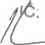 ProdávajícíUJood S PoperKupující1/1SortimentMnožství a cena II.QMnožství a cena II.QVláknina listnatá tvrdá I a ll.sk.xxx M3 *xx/M3